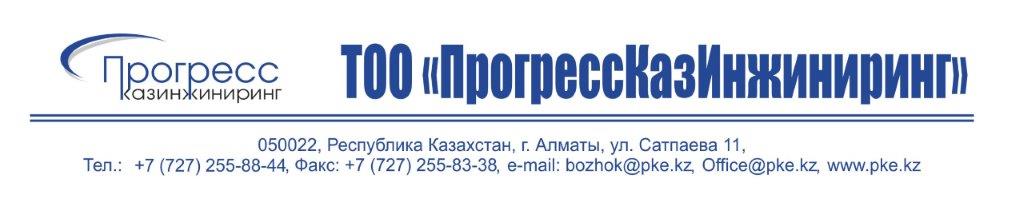 ОПРОСНЫЙ ЛИСТдля заказа вертикальных аппаратов с перемешивающими устройствамиОпросный лист обязательно подтверждается печатьюОрганизацияОрганизацияФИОФИОДолжностьДолжностьСтранаСтранаГородГородГородГородГородГородИндексИндексАдресАдресАдресАдресАдресАдресКод городаКод городаТел.Тел.Тел.Тел.Тел.Тел.Факс e-mail e-mailHttp:Http:Http:Http:1.Технологическое назначение аппаратаТехнологическое назначение аппаратаТехнологическое назначение аппаратаТехнологическое назначение аппаратаТехнологическое назначение аппаратаТехнологическое назначение аппаратаТехнологическое назначение аппаратаТехнологическое назначение аппаратаТехнологическое назначение аппаратаТехнологическое назначение аппаратаТехнологическое назначение аппаратаТехнологическое назначение аппаратаТехнологическое назначение аппаратаТехнологическое назначение аппаратаТехнологическое назначение аппаратаТехнологическое назначение аппаратаТехнологическое назначение аппаратаТехнологическое назначение аппаратаТехнологическое назначение аппаратаТехнологическое назначение аппаратаТехнологическое назначение аппаратаТехнологическое назначение аппаратаТехнологическое назначение аппаратаТехнологическое назначение аппаратаТехнологическое назначение аппаратаТехнологическое назначение аппарата2.Количество аппаратов, подлежащих изготовлениюКоличество аппаратов, подлежащих изготовлениюКоличество аппаратов, подлежащих изготовлениюКоличество аппаратов, подлежащих изготовлениюКоличество аппаратов, подлежащих изготовлениюКоличество аппаратов, подлежащих изготовлениюКоличество аппаратов, подлежащих изготовлениюКоличество аппаратов, подлежащих изготовлениюКоличество аппаратов, подлежащих изготовлениюКоличество аппаратов, подлежащих изготовлениюКоличество аппаратов, подлежащих изготовлениюКоличество аппаратов, подлежащих изготовлениюКоличество аппаратов, подлежащих изготовлениюКоличество аппаратов, подлежащих изготовлениюКоличество аппаратов, подлежащих изготовлениюКоличество аппаратов, подлежащих изготовлениюКоличество аппаратов, подлежащих изготовлениюКоличество аппаратов, подлежащих изготовлениюКоличество аппаратов, подлежащих изготовлениюКоличество аппаратов, подлежащих изготовлениюКоличество аппаратов, подлежащих изготовлениюКоличество аппаратов, подлежащих изготовлениюКоличество аппаратов, подлежащих изготовлениюКоличество аппаратов, подлежащих изготовлениюКоличество аппаратов, подлежащих изготовлениюКоличество аппаратов, подлежащих изготовлению3.Наименование технологической линии или установки, для которой предназначен аппарат, указать Наименование технологической линии или установки, для которой предназначен аппарат, указать Наименование технологической линии или установки, для которой предназначен аппарат, указать Наименование технологической линии или установки, для которой предназначен аппарат, указать Наименование технологической линии или установки, для которой предназначен аппарат, указать Наименование технологической линии или установки, для которой предназначен аппарат, указать Наименование технологической линии или установки, для которой предназначен аппарат, указать Наименование технологической линии или установки, для которой предназначен аппарат, указать Наименование технологической линии или установки, для которой предназначен аппарат, указать Наименование технологической линии или установки, для которой предназначен аппарат, указать Наименование технологической линии или установки, для которой предназначен аппарат, указать Наименование технологической линии или установки, для которой предназначен аппарат, указать Наименование технологической линии или установки, для которой предназначен аппарат, указать Наименование технологической линии или установки, для которой предназначен аппарат, указать Наименование технологической линии или установки, для которой предназначен аппарат, указать Наименование технологической линии или установки, для которой предназначен аппарат, указать Наименование технологической линии или установки, для которой предназначен аппарат, указать Наименование технологической линии или установки, для которой предназначен аппарат, указать Наименование технологической линии или установки, для которой предназначен аппарат, указать Наименование технологической линии или установки, для которой предназначен аппарат, указать Наименование технологической линии или установки, для которой предназначен аппарат, указать Наименование технологической линии или установки, для которой предназначен аппарат, указать Наименование технологической линии или установки, для которой предназначен аппарат, указать Наименование технологической линии или установки, для которой предназначен аппарат, указать Наименование технологической линии или установки, для которой предназначен аппарат, указать Наименование технологической линии или установки, для которой предназначен аппарат, указать наименование целевого продуктанаименование целевого продуктанаименование целевого продуктанаименование целевого продуктанаименование целевого продуктанаименование целевого продуктанаименование целевого продуктанаименование целевого продуктанаименование целевого продуктанаименование целевого продуктанаименование целевого продуктанаименование целевого продуктанаименование целевого продуктанаименование целевого продуктанаименование целевого продуктанаименование целевого продуктанаименование целевого продуктанаименование целевого продуктанаименование целевого продуктанаименование целевого продуктанаименование целевого продуктанаименование целевого продуктанаименование целевого продуктанаименование целевого продуктанаименование целевого продуктанаименование целевого продукта3а.Марка материала основных сборочных единиц:Марка материала основных сборочных единиц:Марка материала основных сборочных единиц:Марка материала основных сборочных единиц:Марка материала основных сборочных единиц:Марка материала основных сборочных единиц:Марка материала основных сборочных единиц:Марка материала основных сборочных единиц:Марка материала основных сборочных единиц:Марка материала основных сборочных единиц:Марка материала основных сборочных единиц:Марка материала основных сборочных единиц:Марка материала основных сборочных единиц:Марка материала основных сборочных единиц:Марка материала основных сборочных единиц:Марка материала основных сборочных единиц:Марка материала основных сборочных единиц:Марка материала основных сборочных единиц:Марка материала основных сборочных единиц:Марка материала основных сборочных единиц:Марка материала основных сборочных единиц:Марка материала основных сборочных единиц:Марка материала основных сборочных единиц:Марка материала основных сборочных единиц:Марка материала основных сборочных единиц:Марка материала основных сборочных единиц:КорпусаРубашки Рубашки Рубашки Рубашки Рубашки Рубашки Рубашки Рубашки МешалкиМешалкиВалаВалаЗмеевикаЗмеевикаЗмеевикаЗмеевикаУплотнительных прокладокУплотнительных прокладокУплотнительных прокладокУплотнительных прокладокУплотнительных прокладокУплотнительных прокладокУплотнительных прокладокУплотнительных прокладокНеобходимость в тепловой изоляции (да, нет) Необходимость в тепловой изоляции (да, нет) Необходимость в тепловой изоляции (да, нет) Необходимость в тепловой изоляции (да, нет) Необходимость в тепловой изоляции (да, нет) Необходимость в тепловой изоляции (да, нет) Необходимость в тепловой изоляции (да, нет) Необходимость в тепловой изоляции (да, нет) Необходимость в тепловой изоляции (да, нет) Необходимость в тепловой изоляции (да, нет) Необходимость в тепловой изоляции (да, нет) Необходимость в тепловой изоляции (да, нет) Необходимость в тепловой изоляции (да, нет) Необходимость в тепловой изоляции (да, нет) Необходимость в тепловой изоляции (да, нет) Толщина слоя, ммТолщина слоя, ммТолщина слоя, ммТолщина слоя, ммТолщина слоя, ммТолщина слоя, ммТолщина слоя, ммТип привода (указать обозначение по действующим нормативно-техническим документам)Тип привода (указать обозначение по действующим нормативно-техническим документам)Тип привода (указать обозначение по действующим нормативно-техническим документам)Тип привода (указать обозначение по действующим нормативно-техническим документам)Тип привода (указать обозначение по действующим нормативно-техническим документам)Тип привода (указать обозначение по действующим нормативно-техническим документам)Тип привода (указать обозначение по действующим нормативно-техническим документам)Тип привода (указать обозначение по действующим нормативно-техническим документам)Тип привода (указать обозначение по действующим нормативно-техническим документам)Тип привода (указать обозначение по действующим нормативно-техническим документам)Тип привода (указать обозначение по действующим нормативно-техническим документам)Тип привода (указать обозначение по действующим нормативно-техническим документам)Тип привода (указать обозначение по действующим нормативно-техническим документам)Тип привода (указать обозначение по действующим нормативно-техническим документам)Тип привода (указать обозначение по действующим нормативно-техническим документам)Тип привода (указать обозначение по действующим нормативно-техническим документам)Тип привода (указать обозначение по действующим нормативно-техническим документам)Тип привода (указать обозначение по действующим нормативно-техническим документам)Тип привода (указать обозначение по действующим нормативно-техническим документам)Тип привода (указать обозначение по действующим нормативно-техническим документам)Тип привода (указать обозначение по действующим нормативно-техническим документам)Тип привода (указать обозначение по действующим нормативно-техническим документам)Тип привода (указать обозначение по действующим нормативно-техническим документам)Тип привода (указать обозначение по действующим нормативно-техническим документам)Тип привода (указать обозначение по действующим нормативно-техническим документам)Тип привода (указать обозначение по действующим нормативно-техническим документам)Опоры аппарата (опоры-стойки, опоры-лапы, увеличенные, кольцевые опоры)Опоры аппарата (опоры-стойки, опоры-лапы, увеличенные, кольцевые опоры)Опоры аппарата (опоры-стойки, опоры-лапы, увеличенные, кольцевые опоры)Опоры аппарата (опоры-стойки, опоры-лапы, увеличенные, кольцевые опоры)Опоры аппарата (опоры-стойки, опоры-лапы, увеличенные, кольцевые опоры)Опоры аппарата (опоры-стойки, опоры-лапы, увеличенные, кольцевые опоры)Опоры аппарата (опоры-стойки, опоры-лапы, увеличенные, кольцевые опоры)Опоры аппарата (опоры-стойки, опоры-лапы, увеличенные, кольцевые опоры)Опоры аппарата (опоры-стойки, опоры-лапы, увеличенные, кольцевые опоры)Опоры аппарата (опоры-стойки, опоры-лапы, увеличенные, кольцевые опоры)Опоры аппарата (опоры-стойки, опоры-лапы, увеличенные, кольцевые опоры)Опоры аппарата (опоры-стойки, опоры-лапы, увеличенные, кольцевые опоры)Опоры аппарата (опоры-стойки, опоры-лапы, увеличенные, кольцевые опоры)Опоры аппарата (опоры-стойки, опоры-лапы, увеличенные, кольцевые опоры)Опоры аппарата (опоры-стойки, опоры-лапы, увеличенные, кольцевые опоры)Опоры аппарата (опоры-стойки, опоры-лапы, увеличенные, кольцевые опоры)Опоры аппарата (опоры-стойки, опоры-лапы, увеличенные, кольцевые опоры)Опоры аппарата (опоры-стойки, опоры-лапы, увеличенные, кольцевые опоры)Опоры аппарата (опоры-стойки, опоры-лапы, увеличенные, кольцевые опоры)Опоры аппарата (опоры-стойки, опоры-лапы, увеличенные, кольцевые опоры)Опоры аппарата (опоры-стойки, опоры-лапы, увеличенные, кольцевые опоры)Опоры аппарата (опоры-стойки, опоры-лапы, увеличенные, кольцевые опоры)Опоры аппарата (опоры-стойки, опоры-лапы, увеличенные, кольцевые опоры)Опоры аппарата (опоры-стойки, опоры-лапы, увеличенные, кольцевые опоры)Опоры аппарата (опоры-стойки, опоры-лапы, увеличенные, кольцевые опоры)Опоры аппарата (опоры-стойки, опоры-лапы, увеличенные, кольцевые опоры)Наименование и количество штуцеров (их назначение и условный диаметр)Наименование и количество штуцеров (их назначение и условный диаметр)Наименование и количество штуцеров (их назначение и условный диаметр)Наименование и количество штуцеров (их назначение и условный диаметр)Наименование и количество штуцеров (их назначение и условный диаметр)Наименование и количество штуцеров (их назначение и условный диаметр)Наименование и количество штуцеров (их назначение и условный диаметр)Наименование и количество штуцеров (их назначение и условный диаметр)Наименование и количество штуцеров (их назначение и условный диаметр)Наименование и количество штуцеров (их назначение и условный диаметр)Наименование и количество штуцеров (их назначение и условный диаметр)Наименование и количество штуцеров (их назначение и условный диаметр)Наименование и количество штуцеров (их назначение и условный диаметр)Наименование и количество штуцеров (их назначение и условный диаметр)Наименование и количество штуцеров (их назначение и условный диаметр)Наименование и количество штуцеров (их назначение и условный диаметр)Наименование и количество штуцеров (их назначение и условный диаметр)Наименование и количество штуцеров (их назначение и условный диаметр)Наименование и количество штуцеров (их назначение и условный диаметр)Наименование и количество штуцеров (их назначение и условный диаметр)Наименование и количество штуцеров (их назначение и условный диаметр)Наименование и количество штуцеров (их назначение и условный диаметр)Наименование и количество штуцеров (их назначение и условный диаметр)Наименование и количество штуцеров (их назначение и условный диаметр)Наименование и количество штуцеров (их назначение и условный диаметр)Наименование и количество штуцеров (их назначение и условный диаметр)4.Наименование компонентов рабочей среды и ее фазовый состав (чистая жидкость, раствор, Наименование компонентов рабочей среды и ее фазовый состав (чистая жидкость, раствор, Наименование компонентов рабочей среды и ее фазовый состав (чистая жидкость, раствор, Наименование компонентов рабочей среды и ее фазовый состав (чистая жидкость, раствор, Наименование компонентов рабочей среды и ее фазовый состав (чистая жидкость, раствор, Наименование компонентов рабочей среды и ее фазовый состав (чистая жидкость, раствор, Наименование компонентов рабочей среды и ее фазовый состав (чистая жидкость, раствор, Наименование компонентов рабочей среды и ее фазовый состав (чистая жидкость, раствор, Наименование компонентов рабочей среды и ее фазовый состав (чистая жидкость, раствор, Наименование компонентов рабочей среды и ее фазовый состав (чистая жидкость, раствор, Наименование компонентов рабочей среды и ее фазовый состав (чистая жидкость, раствор, Наименование компонентов рабочей среды и ее фазовый состав (чистая жидкость, раствор, Наименование компонентов рабочей среды и ее фазовый состав (чистая жидкость, раствор, Наименование компонентов рабочей среды и ее фазовый состав (чистая жидкость, раствор, Наименование компонентов рабочей среды и ее фазовый состав (чистая жидкость, раствор, Наименование компонентов рабочей среды и ее фазовый состав (чистая жидкость, раствор, Наименование компонентов рабочей среды и ее фазовый состав (чистая жидкость, раствор, Наименование компонентов рабочей среды и ее фазовый состав (чистая жидкость, раствор, Наименование компонентов рабочей среды и ее фазовый состав (чистая жидкость, раствор, Наименование компонентов рабочей среды и ее фазовый состав (чистая жидкость, раствор, Наименование компонентов рабочей среды и ее фазовый состав (чистая жидкость, раствор, Наименование компонентов рабочей среды и ее фазовый состав (чистая жидкость, раствор, Наименование компонентов рабочей среды и ее фазовый состав (чистая жидкость, раствор, Наименование компонентов рабочей среды и ее фазовый состав (чистая жидкость, раствор, Наименование компонентов рабочей среды и ее фазовый состав (чистая жидкость, раствор, Наименование компонентов рабочей среды и ее фазовый состав (чистая жидкость, раствор, суспензия,  эмульсия, газожидкостная смесь)суспензия,  эмульсия, газожидкостная смесь)суспензия,  эмульсия, газожидкостная смесь)суспензия,  эмульсия, газожидкостная смесь)суспензия,  эмульсия, газожидкостная смесь)суспензия,  эмульсия, газожидкостная смесь)суспензия,  эмульсия, газожидкостная смесь)суспензия,  эмульсия, газожидкостная смесь)суспензия,  эмульсия, газожидкостная смесь)суспензия,  эмульсия, газожидкостная смесь)суспензия,  эмульсия, газожидкостная смесь)суспензия,  эмульсия, газожидкостная смесь)суспензия,  эмульсия, газожидкостная смесь)суспензия,  эмульсия, газожидкостная смесь)суспензия,  эмульсия, газожидкостная смесь)суспензия,  эмульсия, газожидкостная смесь)суспензия,  эмульсия, газожидкостная смесь)суспензия,  эмульсия, газожидкостная смесь)суспензия,  эмульсия, газожидкостная смесь)суспензия,  эмульсия, газожидкостная смесь)суспензия,  эмульсия, газожидкостная смесь)суспензия,  эмульсия, газожидкостная смесь)суспензия,  эмульсия, газожидкостная смесь)суспензия,  эмульсия, газожидкостная смесь)суспензия,  эмульсия, газожидкостная смесь)суспензия,  эмульсия, газожидкостная смесь)5.Плотность сплошной жидкой фазы, кг/м3Плотность сплошной жидкой фазы, кг/м3Плотность сплошной жидкой фазы, кг/м3Плотность сплошной жидкой фазы, кг/м3Плотность сплошной жидкой фазы, кг/м3Плотность сплошной жидкой фазы, кг/м3Плотность сплошной жидкой фазы, кг/м3Плотность сплошной жидкой фазы, кг/м3Плотность сплошной жидкой фазы, кг/м3Плотность сплошной жидкой фазы, кг/м3Плотность сплошной жидкой фазы, кг/м3Плотность сплошной жидкой фазы, кг/м3Плотность сплошной жидкой фазы, кг/м3Плотность сплошной жидкой фазы, кг/м3Плотность сплошной жидкой фазы, кг/м3Плотность сплошной жидкой фазы, кг/м3Плотность сплошной жидкой фазы, кг/м3Плотность сплошной жидкой фазы, кг/м3Плотность сплошной жидкой фазы, кг/м3Плотность сплошной жидкой фазы, кг/м3Плотность сплошной жидкой фазы, кг/м3Плотность сплошной жидкой фазы, кг/м3Плотность сплошной жидкой фазы, кг/м3Плотность сплошной жидкой фазы, кг/м3Плотность сплошной жидкой фазы, кг/м3Плотность сплошной жидкой фазы, кг/м3Динамическая вязкость, спДинамическая вязкость, спДинамическая вязкость, спДинамическая вязкость, спДинамическая вязкость, спДинамическая вязкость, спДинамическая вязкость, спДинамическая вязкость, спДинамическая вязкость, спДинамическая вязкость, спДинамическая вязкость, спДинамическая вязкость, спДинамическая вязкость, спДинамическая вязкость, спДинамическая вязкость, спДинамическая вязкость, спДинамическая вязкость, спДинамическая вязкость, спДинамическая вязкость, спДинамическая вязкость, спДинамическая вязкость, спДинамическая вязкость, спДинамическая вязкость, спДинамическая вязкость, спДинамическая вязкость, спДинамическая вязкость, сппри рабочей температуре, 0Спри рабочей температуре, 0Спри рабочей температуре, 0Спри рабочей температуре, 0Спри рабочей температуре, 0Спри рабочей температуре, 0Спри рабочей температуре, 0Спри рабочей температуре, 0Спри рабочей температуре, 0Спри рабочей температуре, 0Спри рабочей температуре, 0Спри рабочей температуре, 0Спри рабочей температуре, 0Спри рабочей температуре, 0Спри рабочей температуре, 0Спри рабочей температуре, 0Спри рабочей температуре, 0Спри рабочей температуре, 0Спри рабочей температуре, 0Спри рабочей температуре, 0Спри рабочей температуре, 0Спри рабочей температуре, 0Спри рабочей температуре, 0Спри рабочей температуре, 0Спри рабочей температуре, 0Спри рабочей температуре, 0С(при изменении вязкости в ходе процесса указать пределы)(при изменении вязкости в ходе процесса указать пределы)(при изменении вязкости в ходе процесса указать пределы)(при изменении вязкости в ходе процесса указать пределы)(при изменении вязкости в ходе процесса указать пределы)(при изменении вязкости в ходе процесса указать пределы)(при изменении вязкости в ходе процесса указать пределы)(при изменении вязкости в ходе процесса указать пределы)(при изменении вязкости в ходе процесса указать пределы)(при изменении вязкости в ходе процесса указать пределы)(при изменении вязкости в ходе процесса указать пределы)(при изменении вязкости в ходе процесса указать пределы)(при изменении вязкости в ходе процесса указать пределы)(при изменении вязкости в ходе процесса указать пределы)(при изменении вязкости в ходе процесса указать пределы)(при изменении вязкости в ходе процесса указать пределы)(при изменении вязкости в ходе процесса указать пределы)(при изменении вязкости в ходе процесса указать пределы)(при изменении вязкости в ходе процесса указать пределы)(при изменении вязкости в ходе процесса указать пределы)(при изменении вязкости в ходе процесса указать пределы)(при изменении вязкости в ходе процесса указать пределы)(при изменении вязкости в ходе процесса указать пределы)(при изменении вязкости в ходе процесса указать пределы)(при изменении вязкости в ходе процесса указать пределы)(при изменении вязкости в ходе процесса указать пределы)6.Содержание диспергированной твердой или жидкой фазы, вес, % Содержание диспергированной твердой или жидкой фазы, вес, % Содержание диспергированной твердой или жидкой фазы, вес, % Содержание диспергированной твердой или жидкой фазы, вес, % Содержание диспергированной твердой или жидкой фазы, вес, % Содержание диспергированной твердой или жидкой фазы, вес, % Содержание диспергированной твердой или жидкой фазы, вес, % Содержание диспергированной твердой или жидкой фазы, вес, % Содержание диспергированной твердой или жидкой фазы, вес, % Содержание диспергированной твердой или жидкой фазы, вес, % Содержание диспергированной твердой или жидкой фазы, вес, % Содержание диспергированной твердой или жидкой фазы, вес, % Содержание диспергированной твердой или жидкой фазы, вес, % Содержание диспергированной твердой или жидкой фазы, вес, % Содержание диспергированной твердой или жидкой фазы, вес, % Содержание диспергированной твердой или жидкой фазы, вес, % Содержание диспергированной твердой или жидкой фазы, вес, % Содержание диспергированной твердой или жидкой фазы, вес, % Содержание диспергированной твердой или жидкой фазы, вес, % Содержание диспергированной твердой или жидкой фазы, вес, % Содержание диспергированной твердой или жидкой фазы, вес, % Содержание диспергированной твердой или жидкой фазы, вес, % Содержание диспергированной твердой или жидкой фазы, вес, % Содержание диспергированной твердой или жидкой фазы, вес, % Содержание диспергированной твердой или жидкой фазы, вес, % Содержание диспергированной твердой или жидкой фазы, вес, % Плотность твердых частиц, кг/м3Плотность твердых частиц, кг/м3Плотность твердых частиц, кг/м3Плотность твердых частиц, кг/м3Плотность твердых частиц, кг/м3Плотность твердых частиц, кг/м3Плотность твердых частиц, кг/м3Плотность твердых частиц, кг/м3Плотность твердых частиц, кг/м3Плотность твердых частиц, кг/м3Плотность твердых частиц, кг/м3Плотность твердых частиц, кг/м3Плотность твердых частиц, кг/м3Плотность твердых частиц, кг/м3Плотность твердых частиц, кг/м3Плотность твердых частиц, кг/м3Плотность твердых частиц, кг/м3Плотность твердых частиц, кг/м3Плотность твердых частиц, кг/м3Плотность твердых частиц, кг/м3Плотность твердых частиц, кг/м3Плотность твердых частиц, кг/м3Плотность твердых частиц, кг/м3Плотность твердых частиц, кг/м3Плотность твердых частиц, кг/м3Плотность твердых частиц, кг/м3Плотность диспергированной жидкости, кг/м3Плотность диспергированной жидкости, кг/м3Плотность диспергированной жидкости, кг/м3Плотность диспергированной жидкости, кг/м3Плотность диспергированной жидкости, кг/м3Плотность диспергированной жидкости, кг/м3Плотность диспергированной жидкости, кг/м3Плотность диспергированной жидкости, кг/м3Плотность диспергированной жидкости, кг/м3Плотность диспергированной жидкости, кг/м3Плотность диспергированной жидкости, кг/м3Плотность диспергированной жидкости, кг/м3Плотность диспергированной жидкости, кг/м3Плотность диспергированной жидкости, кг/м3Плотность диспергированной жидкости, кг/м3Плотность диспергированной жидкости, кг/м3Плотность диспергированной жидкости, кг/м3Плотность диспергированной жидкости, кг/м3Плотность диспергированной жидкости, кг/м3Плотность диспергированной жидкости, кг/м3Плотность диспергированной жидкости, кг/м3Плотность диспергированной жидкости, кг/м3Плотность диспергированной жидкости, кг/м3Плотность диспергированной жидкости, кг/м3Плотность диспергированной жидкости, кг/м3Плотность диспергированной жидкости, кг/м3Форма частицФорма частицФорма частицФорма частицФорма частицФорма частицФорма частицФорма частицФорма частицФорма частицФорма частицФорма частицФорма частицФорма частицФорма частицФорма частицФорма частицФорма частицФорма частицФорма частицФорма частицФорма частицФорма частицФорма частицФорма частицФорма частицМаксимальный и минимальный диаметр тверды частиц, ммМаксимальный и минимальный диаметр тверды частиц, ммМаксимальный и минимальный диаметр тверды частиц, ммМаксимальный и минимальный диаметр тверды частиц, ммМаксимальный и минимальный диаметр тверды частиц, ммМаксимальный и минимальный диаметр тверды частиц, ммМаксимальный и минимальный диаметр тверды частиц, ммМаксимальный и минимальный диаметр тверды частиц, ммМаксимальный и минимальный диаметр тверды частиц, ммМаксимальный и минимальный диаметр тверды частиц, ммМаксимальный и минимальный диаметр тверды частиц, ммМаксимальный и минимальный диаметр тверды частиц, ммМаксимальный и минимальный диаметр тверды частиц, ммМаксимальный и минимальный диаметр тверды частиц, ммМаксимальный и минимальный диаметр тверды частиц, ммМаксимальный и минимальный диаметр тверды частиц, ммМаксимальный и минимальный диаметр тверды частиц, ммМаксимальный и минимальный диаметр тверды частиц, ммМаксимальный и минимальный диаметр тверды частиц, ммМаксимальный и минимальный диаметр тверды частиц, ммМаксимальный и минимальный диаметр тверды частиц, ммМаксимальный и минимальный диаметр тверды частиц, ммМаксимальный и минимальный диаметр тверды частиц, ммМаксимальный и минимальный диаметр тверды частиц, ммМаксимальный и минимальный диаметр тверды частиц, ммМаксимальный и минимальный диаметр тверды частиц, мм7.Токсичность рабочей средыТоксичность рабочей средыТоксичность рабочей средыТоксичность рабочей средыТоксичность рабочей средыТоксичность рабочей средыТоксичность рабочей средыТоксичность рабочей средыТоксичность рабочей средыТоксичность рабочей средыТоксичность рабочей средыТоксичность рабочей средыТоксичность рабочей средыТоксичность рабочей средыТоксичность рабочей средыТоксичность рабочей средыТоксичность рабочей средыТоксичность рабочей средыТоксичность рабочей средыТоксичность рабочей средыТоксичность рабочей средыТоксичность рабочей средыТоксичность рабочей средыТоксичность рабочей средыТоксичность рабочей средыТоксичность рабочей средыПожароопасность Пожароопасность Пожароопасность ВзрывоопасностьВзрывоопасностьВзрывоопасностьВзрывоопасностьВзрывоопасностьВзрывоопасностьВзрывоопасностьВзрывоопасностьВзрывоопасностьВзрывоопасностьНаличие на стенках, выпадение кристаллов, пенообразование и т.п., указать, при каких условиях  Наличие на стенках, выпадение кристаллов, пенообразование и т.п., указать, при каких условиях  Наличие на стенках, выпадение кристаллов, пенообразование и т.п., указать, при каких условиях  Наличие на стенках, выпадение кристаллов, пенообразование и т.п., указать, при каких условиях  Наличие на стенках, выпадение кристаллов, пенообразование и т.п., указать, при каких условиях  Наличие на стенках, выпадение кристаллов, пенообразование и т.п., указать, при каких условиях  Наличие на стенках, выпадение кристаллов, пенообразование и т.п., указать, при каких условиях  Наличие на стенках, выпадение кристаллов, пенообразование и т.п., указать, при каких условиях  Наличие на стенках, выпадение кристаллов, пенообразование и т.п., указать, при каких условиях  Наличие на стенках, выпадение кристаллов, пенообразование и т.п., указать, при каких условиях  Наличие на стенках, выпадение кристаллов, пенообразование и т.п., указать, при каких условиях  Наличие на стенках, выпадение кристаллов, пенообразование и т.п., указать, при каких условиях  Наличие на стенках, выпадение кристаллов, пенообразование и т.п., указать, при каких условиях  Наличие на стенках, выпадение кристаллов, пенообразование и т.п., указать, при каких условиях  Наличие на стенках, выпадение кристаллов, пенообразование и т.п., указать, при каких условиях  Наличие на стенках, выпадение кристаллов, пенообразование и т.п., указать, при каких условиях  Наличие на стенках, выпадение кристаллов, пенообразование и т.п., указать, при каких условиях  Наличие на стенках, выпадение кристаллов, пенообразование и т.п., указать, при каких условиях  Наличие на стенках, выпадение кристаллов, пенообразование и т.п., указать, при каких условиях  Наличие на стенках, выпадение кристаллов, пенообразование и т.п., указать, при каких условиях  Наличие на стенках, выпадение кристаллов, пенообразование и т.п., указать, при каких условиях  Наличие на стенках, выпадение кристаллов, пенообразование и т.п., указать, при каких условиях  Наличие на стенках, выпадение кристаллов, пенообразование и т.п., указать, при каких условиях  Наличие на стенках, выпадение кристаллов, пенообразование и т.п., указать, при каких условиях  Наличие на стенках, выпадение кристаллов, пенообразование и т.п., указать, при каких условиях  Наличие на стенках, выпадение кристаллов, пенообразование и т.п., указать, при каких условиях  имеет местоимеет местоимеет местоимеет местоимеет местоимеет местоимеет местоимеет местоимеет местоимеет местоимеет местоимеет местоимеет местоимеет местоимеет местоимеет местоимеет местоимеет местоимеет местоимеет местоимеет местоимеет местоимеет местоимеет местоимеет местоимеет место8.Номинальный объем аппарата, м3Номинальный объем аппарата, м3Номинальный объем аппарата, м3Номинальный объем аппарата, м3Номинальный объем аппарата, м3Номинальный объем аппарата, м3Номинальный объем аппарата, м3Номинальный объем аппарата, м3Номинальный объем аппарата, м3Внутренний диаметр корпуса, мм Внутренний диаметр корпуса, мм Внутренний диаметр корпуса, мм Внутренний диаметр корпуса, мм Внутренний диаметр корпуса, мм Внутренний диаметр корпуса, мм Внутренний диаметр корпуса, мм Внутренний диаметр корпуса, мм Внутренний диаметр корпуса, мм Внутренний диаметр корпуса, мм Внутренний диаметр корпуса, мм Внутренний диаметр корпуса, мм Внутренний диаметр корпуса, мм Толщина стенки корпуса, ммТолщина стенки корпуса, ммТолщина стенки корпуса, ммТолщина стенки корпуса, ммТолщина стенки корпуса, ммТолщина стенки корпуса, ммТолщина стенки корпуса, ммТолщина стенки корпуса, ммТолщина стенки корпуса, ммТолщина стенки корпуса, ммТолщина стенки корпуса, ммТолщина стенки корпуса, ммТолщина стенки корпуса, ммТолщина стенки корпуса, ммТолщина стенки корпуса, ммТолщина стенки корпуса, ммТолщина стенки корпуса, ммТолщина стенки корпуса, ммТолщина стенки корпуса, ммТолщина стенки корпуса, ммТолщина стенки корпуса, ммТолщина стенки корпуса, ммТолщина стенки корпуса, ммТолщина стенки корпуса, ммТолщина стенки корпуса, ммТолщина стенки корпуса, мм9.Рабочее давление в корпусе, кг/см2Рабочее давление в корпусе, кг/см2Рабочее давление в корпусе, кг/см2Рабочее давление в корпусе, кг/см2Рабочее давление в корпусе, кг/см2Рабочее давление в корпусе, кг/см2Рабочее давление в корпусе, кг/см2Рабочее давление в корпусе, кг/см2Рабочее давление в корпусе, кг/см2Рабочее давление в корпусе, кг/см2Рабочее давление в корпусе, кг/см2Рабочее давление в корпусе, кг/см2Рабочее давление в корпусе, кг/см2Рабочее давление в корпусе, кг/см2Рабочее давление в корпусе, кг/см2Рабочее давление в корпусе, кг/см2Рабочее давление в корпусе, кг/см2Рабочее давление в корпусе, кг/см2Рабочее давление в корпусе, кг/см2Рабочее давление в корпусе, кг/см2Рабочее давление в корпусе, кг/см2Рабочее давление в корпусе, кг/см2Рабочее давление в корпусе, кг/см2Рабочее давление в корпусе, кг/см2Рабочее давление в корпусе, кг/см2Рабочее давление в корпусе, кг/см210Расчетное давление в корпусе, кг/см2 Расчетное давление в корпусе, кг/см2 Расчетное давление в корпусе, кг/см2 Расчетное давление в корпусе, кг/см2 Расчетное давление в корпусе, кг/см2 Расчетное давление в корпусе, кг/см2 Расчетное давление в корпусе, кг/см2 Расчетное давление в корпусе, кг/см2 Расчетное давление в корпусе, кг/см2 Расчетное давление в корпусе, кг/см2 Расчетное давление в корпусе, кг/см2 Расчетное давление в корпусе, кг/см2 Расчетное давление в корпусе, кг/см2 Расчетное давление в корпусе, кг/см2 Расчетное давление в корпусе, кг/см2 Расчетное давление в корпусе, кг/см2 Расчетное давление в корпусе, кг/см2 Расчетное давление в корпусе, кг/см2 Расчетное давление в корпусе, кг/см2 Расчетное давление в корпусе, кг/см2 Расчетное давление в корпусе, кг/см2 Расчетное давление в корпусе, кг/см2 Расчетное давление в корпусе, кг/см2 Расчетное давление в корпусе, кг/см2 Расчетное давление в корпусе, кг/см2 Расчетное давление в корпусе, кг/см2 11Расчетная температура стенки корпуса, 0СРасчетная температура стенки корпуса, 0СРасчетная температура стенки корпуса, 0СРасчетная температура стенки корпуса, 0СРасчетная температура стенки корпуса, 0СРасчетная температура стенки корпуса, 0СРасчетная температура стенки корпуса, 0СРасчетная температура стенки корпуса, 0СРасчетная температура стенки корпуса, 0СРасчетная температура стенки корпуса, 0СРасчетная температура стенки корпуса, 0СРасчетная температура стенки корпуса, 0СРасчетная температура стенки корпуса, 0СРасчетная температура стенки корпуса, 0СРасчетная температура стенки корпуса, 0СРасчетная температура стенки корпуса, 0СРасчетная температура стенки корпуса, 0СРасчетная температура стенки корпуса, 0СРасчетная температура стенки корпуса, 0СРасчетная температура стенки корпуса, 0СРасчетная температура стенки корпуса, 0СРасчетная температура стенки корпуса, 0СРасчетная температура стенки корпуса, 0СРасчетная температура стенки корпуса, 0СРасчетная температура стенки корпуса, 0СРасчетная температура стенки корпуса, 0С12Тип крышки (эллиптическая или плоская, отъемная или приварная) Тип крышки (эллиптическая или плоская, отъемная или приварная) Тип крышки (эллиптическая или плоская, отъемная или приварная) Тип крышки (эллиптическая или плоская, отъемная или приварная) Тип крышки (эллиптическая или плоская, отъемная или приварная) Тип крышки (эллиптическая или плоская, отъемная или приварная) Тип крышки (эллиптическая или плоская, отъемная или приварная) Тип крышки (эллиптическая или плоская, отъемная или приварная) Тип крышки (эллиптическая или плоская, отъемная или приварная) Тип крышки (эллиптическая или плоская, отъемная или приварная) Тип крышки (эллиптическая или плоская, отъемная или приварная) Тип крышки (эллиптическая или плоская, отъемная или приварная) Тип крышки (эллиптическая или плоская, отъемная или приварная) Тип крышки (эллиптическая или плоская, отъемная или приварная) Тип крышки (эллиптическая или плоская, отъемная или приварная) Тип крышки (эллиптическая или плоская, отъемная или приварная) Тип крышки (эллиптическая или плоская, отъемная или приварная) Тип крышки (эллиптическая или плоская, отъемная или приварная) Тип крышки (эллиптическая или плоская, отъемная или приварная) Тип крышки (эллиптическая или плоская, отъемная или приварная) Тип крышки (эллиптическая или плоская, отъемная или приварная) Тип крышки (эллиптическая или плоская, отъемная или приварная) Тип крышки (эллиптическая или плоская, отъемная или приварная) Тип крышки (эллиптическая или плоская, отъемная или приварная) Тип крышки (эллиптическая или плоская, отъемная или приварная) Тип крышки (эллиптическая или плоская, отъемная или приварная) 13Тип днища (эллиптическое, плоское или коническое, указать угол при вершине конуса) Тип днища (эллиптическое, плоское или коническое, указать угол при вершине конуса) Тип днища (эллиптическое, плоское или коническое, указать угол при вершине конуса) Тип днища (эллиптическое, плоское или коническое, указать угол при вершине конуса) Тип днища (эллиптическое, плоское или коническое, указать угол при вершине конуса) Тип днища (эллиптическое, плоское или коническое, указать угол при вершине конуса) Тип днища (эллиптическое, плоское или коническое, указать угол при вершине конуса) Тип днища (эллиптическое, плоское или коническое, указать угол при вершине конуса) Тип днища (эллиптическое, плоское или коническое, указать угол при вершине конуса) Тип днища (эллиптическое, плоское или коническое, указать угол при вершине конуса) Тип днища (эллиптическое, плоское или коническое, указать угол при вершине конуса) Тип днища (эллиптическое, плоское или коническое, указать угол при вершине конуса) Тип днища (эллиптическое, плоское или коническое, указать угол при вершине конуса) Тип днища (эллиптическое, плоское или коническое, указать угол при вершине конуса) Тип днища (эллиптическое, плоское или коническое, указать угол при вершине конуса) Тип днища (эллиптическое, плоское или коническое, указать угол при вершине конуса) Тип днища (эллиптическое, плоское или коническое, указать угол при вершине конуса) Тип днища (эллиптическое, плоское или коническое, указать угол при вершине конуса) Тип днища (эллиптическое, плоское или коническое, указать угол при вершине конуса) Тип днища (эллиптическое, плоское или коническое, указать угол при вершине конуса) Тип днища (эллиптическое, плоское или коническое, указать угол при вершине конуса) Тип днища (эллиптическое, плоское или коническое, указать угол при вершине конуса) Тип днища (эллиптическое, плоское или коническое, указать угол при вершине конуса) Тип днища (эллиптическое, плоское или коническое, указать угол при вершине конуса) Тип днища (эллиптическое, плоское или коническое, указать угол при вершине конуса) Тип днища (эллиптическое, плоское или коническое, указать угол при вершине конуса) 14Теплообменные устройства  (отсутствуют, гладкая приварная рубашка, рубашка из полутруб, змеевик, электронагреватель, прочие)Теплообменные устройства  (отсутствуют, гладкая приварная рубашка, рубашка из полутруб, змеевик, электронагреватель, прочие)Теплообменные устройства  (отсутствуют, гладкая приварная рубашка, рубашка из полутруб, змеевик, электронагреватель, прочие)Теплообменные устройства  (отсутствуют, гладкая приварная рубашка, рубашка из полутруб, змеевик, электронагреватель, прочие)Теплообменные устройства  (отсутствуют, гладкая приварная рубашка, рубашка из полутруб, змеевик, электронагреватель, прочие)Теплообменные устройства  (отсутствуют, гладкая приварная рубашка, рубашка из полутруб, змеевик, электронагреватель, прочие)Теплообменные устройства  (отсутствуют, гладкая приварная рубашка, рубашка из полутруб, змеевик, электронагреватель, прочие)Теплообменные устройства  (отсутствуют, гладкая приварная рубашка, рубашка из полутруб, змеевик, электронагреватель, прочие)Теплообменные устройства  (отсутствуют, гладкая приварная рубашка, рубашка из полутруб, змеевик, электронагреватель, прочие)Теплообменные устройства  (отсутствуют, гладкая приварная рубашка, рубашка из полутруб, змеевик, электронагреватель, прочие)Теплообменные устройства  (отсутствуют, гладкая приварная рубашка, рубашка из полутруб, змеевик, электронагреватель, прочие)Теплообменные устройства  (отсутствуют, гладкая приварная рубашка, рубашка из полутруб, змеевик, электронагреватель, прочие)Теплообменные устройства  (отсутствуют, гладкая приварная рубашка, рубашка из полутруб, змеевик, электронагреватель, прочие)Теплообменные устройства  (отсутствуют, гладкая приварная рубашка, рубашка из полутруб, змеевик, электронагреватель, прочие)Теплообменные устройства  (отсутствуют, гладкая приварная рубашка, рубашка из полутруб, змеевик, электронагреватель, прочие)Теплообменные устройства  (отсутствуют, гладкая приварная рубашка, рубашка из полутруб, змеевик, электронагреватель, прочие)Теплообменные устройства  (отсутствуют, гладкая приварная рубашка, рубашка из полутруб, змеевик, электронагреватель, прочие)Теплообменные устройства  (отсутствуют, гладкая приварная рубашка, рубашка из полутруб, змеевик, электронагреватель, прочие)Теплообменные устройства  (отсутствуют, гладкая приварная рубашка, рубашка из полутруб, змеевик, электронагреватель, прочие)Теплообменные устройства  (отсутствуют, гладкая приварная рубашка, рубашка из полутруб, змеевик, электронагреватель, прочие)Теплообменные устройства  (отсутствуют, гладкая приварная рубашка, рубашка из полутруб, змеевик, электронагреватель, прочие)Теплообменные устройства  (отсутствуют, гладкая приварная рубашка, рубашка из полутруб, змеевик, электронагреватель, прочие)Теплообменные устройства  (отсутствуют, гладкая приварная рубашка, рубашка из полутруб, змеевик, электронагреватель, прочие)Теплообменные устройства  (отсутствуют, гладкая приварная рубашка, рубашка из полутруб, змеевик, электронагреватель, прочие)Теплообменные устройства  (отсутствуют, гладкая приварная рубашка, рубашка из полутруб, змеевик, электронагреватель, прочие)Теплообменные устройства  (отсутствуют, гладкая приварная рубашка, рубашка из полутруб, змеевик, электронагреватель, прочие)14аТип теплообменного устройстваТип теплообменного устройстваТип теплообменного устройстваТип теплообменного устройстваДавление, кг/см 2Давление, кг/см 2Давление, кг/см 2Давление, кг/см 2Давление, кг/см 2Давление, кг/см 2Давление, кг/см 2Давление, кг/см 2Давление, кг/см 2Давление, кг/см 2Давление, кг/см 2Давление, кг/см 2Давление, кг/см 2Давление, кг/см 2Давление, кг/см 2Давление, кг/см 2Давление, кг/см 2Площадь поверхности теплообмена, м2Площадь поверхности теплообмена, м2Площадь поверхности теплообмена, м2Площадь поверхности теплообмена, м2Площадь поверхности теплообмена, м2Тип теплообменного устройстваТип теплообменного устройстваТип теплообменного устройстваТип теплообменного устройстварабочеерабочеерабочеерабочеерабочеерабочеерабочеерасчетноерасчетноерасчетноерасчетноерасчетноерасчетноерасчетноерасчетноерасчетноерасчетноеРубашкаРубашкаРубашкаРубашкаЗмеевикЗмеевикЗмеевикЗмеевикЭлектронагревательЭлектронагревательЭлектронагревательЭлектронагреватель15Сведения о теплоносителе.                                  В рубашке:                                              В змеевике:Сведения о теплоносителе.                                  В рубашке:                                              В змеевике:Сведения о теплоносителе.                                  В рубашке:                                              В змеевике:Сведения о теплоносителе.                                  В рубашке:                                              В змеевике:Сведения о теплоносителе.                                  В рубашке:                                              В змеевике:Сведения о теплоносителе.                                  В рубашке:                                              В змеевике:Сведения о теплоносителе.                                  В рубашке:                                              В змеевике:Сведения о теплоносителе.                                  В рубашке:                                              В змеевике:Сведения о теплоносителе.                                  В рубашке:                                              В змеевике:Сведения о теплоносителе.                                  В рубашке:                                              В змеевике:Сведения о теплоносителе.                                  В рубашке:                                              В змеевике:Сведения о теплоносителе.                                  В рубашке:                                              В змеевике:Сведения о теплоносителе.                                  В рубашке:                                              В змеевике:Сведения о теплоносителе.                                  В рубашке:                                              В змеевике:Сведения о теплоносителе.                                  В рубашке:                                              В змеевике:Сведения о теплоносителе.                                  В рубашке:                                              В змеевике:Сведения о теплоносителе.                                  В рубашке:                                              В змеевике:Сведения о теплоносителе.                                  В рубашке:                                              В змеевике:Сведения о теплоносителе.                                  В рубашке:                                              В змеевике:Сведения о теплоносителе.                                  В рубашке:                                              В змеевике:Сведения о теплоносителе.                                  В рубашке:                                              В змеевике:Сведения о теплоносителе.                                  В рубашке:                                              В змеевике:Сведения о теплоносителе.                                  В рубашке:                                              В змеевике:Сведения о теплоносителе.                                  В рубашке:                                              В змеевике:Сведения о теплоносителе.                                  В рубашке:                                              В змеевике:Сведения о теплоносителе.                                  В рубашке:                                              В змеевике:Наименование теплоносителяНаименование теплоносителяНаименование теплоносителяНаименование теплоносителяНаименование теплоносителяНаименование теплоносителяНаименование теплоносителяНаименование теплоносителяНаименование теплоносителяНаименование теплоносителяНаименование теплоносителяНаименование теплоносителяНаименование теплоносителяНаименование теплоносителяНаименование теплоносителяНаименование теплоносителяНаименование теплоносителяНаименование теплоносителяНаименование теплоносителяНаименование теплоносителяНаименование теплоносителяНаименование теплоносителяНаименование теплоносителяНаименование теплоносителяНаименование теплоносителяНаименование теплоносителяОбъемный расход, м3/секОбъемный расход, м3/секОбъемный расход, м3/секОбъемный расход, м3/секОбъемный расход, м3/секОбъемный расход, м3/секОбъемный расход, м3/секОбъемный расход, м3/секОбъемный расход, м3/секОбъемный расход, м3/секОбъемный расход, м3/секОбъемный расход, м3/секОбъемный расход, м3/секОбъемный расход, м3/секОбъемный расход, м3/секОбъемный расход, м3/секОбъемный расход, м3/секОбъемный расход, м3/секОбъемный расход, м3/секОбъемный расход, м3/секОбъемный расход, м3/секОбъемный расход, м3/секОбъемный расход, м3/секОбъемный расход, м3/секОбъемный расход, м3/секОбъемный расход, м3/секТемпература на входе, 0СТемпература на входе, 0СТемпература на входе, 0СТемпература на входе, 0СТемпература на входе, 0СТемпература на входе, 0СТемпература на входе, 0СТемпература на входе, 0СТемпература на входе, 0СТемпература на входе, 0СТемпература на входе, 0СТемпература на входе, 0СТемпература на входе, 0СТемпература на входе, 0СТемпература на входе, 0СТемпература на входе, 0СТемпература на входе, 0СТемпература на входе, 0СТемпература на входе, 0СТемпература на входе, 0СТемпература на входе, 0СТемпература на входе, 0СТемпература на входе, 0СТемпература на входе, 0СТемпература на входе, 0СТемпература на входе, 0СТемпература на выходе, 0СТемпература на выходе, 0СТемпература на выходе, 0СТемпература на выходе, 0СТемпература на выходе, 0СТемпература на выходе, 0СТемпература на выходе, 0СТемпература на выходе, 0СТемпература на выходе, 0СТемпература на выходе, 0СТемпература на выходе, 0СТемпература на выходе, 0СТемпература на выходе, 0СТемпература на выходе, 0СТемпература на выходе, 0СТемпература на выходе, 0СТемпература на выходе, 0СТемпература на выходе, 0СТемпература на выходе, 0СТемпература на выходе, 0СТемпература на выходе, 0СТемпература на выходе, 0СТемпература на выходе, 0СТемпература на выходе, 0СТемпература на выходе, 0СТемпература на выходе, 0СИзбыточное давление, кг/см2Избыточное давление, кг/см2Избыточное давление, кг/см2Избыточное давление, кг/см2Избыточное давление, кг/см2Избыточное давление, кг/см2Избыточное давление, кг/см2Избыточное давление, кг/см2Избыточное давление, кг/см2Избыточное давление, кг/см2Избыточное давление, кг/см2Избыточное давление, кг/см2Избыточное давление, кг/см2Избыточное давление, кг/см2Избыточное давление, кг/см2Избыточное давление, кг/см2Избыточное давление, кг/см2Избыточное давление, кг/см2Избыточное давление, кг/см2Избыточное давление, кг/см2Избыточное давление, кг/см2Избыточное давление, кг/см2Избыточное давление, кг/см2Избыточное давление, кг/см2Избыточное давление, кг/см2Избыточное давление, кг/см2Расчетная температура рабочей среды, 0СРасчетная температура рабочей среды, 0СРасчетная температура рабочей среды, 0СРасчетная температура рабочей среды, 0СРасчетная температура рабочей среды, 0СРасчетная температура рабочей среды, 0СРасчетная температура рабочей среды, 0СРасчетная температура рабочей среды, 0СРасчетная температура рабочей среды, 0СРасчетная температура рабочей среды, 0СРасчетная температура рабочей среды, 0СРасчетная температура рабочей среды, 0СРасчетная температура рабочей среды, 0СРасчетная температура рабочей среды, 0СРасчетная температура рабочей среды, 0СРасчетная температура рабочей среды, 0СРасчетная температура рабочей среды, 0СРасчетная температура рабочей среды, 0СРасчетная температура рабочей среды, 0СРасчетная температура рабочей среды, 0СРасчетная температура рабочей среды, 0СРасчетная температура рабочей среды, 0СРасчетная температура рабочей среды, 0СРасчетная температура рабочей среды, 0СРасчетная температура рабочей среды, 0СРасчетная температура рабочей среды, 0СРасчетный тепловой поток, вт (ккал/ч)Расчетный тепловой поток, вт (ккал/ч)Расчетный тепловой поток, вт (ккал/ч)Расчетный тепловой поток, вт (ккал/ч)Расчетный тепловой поток, вт (ккал/ч)Расчетный тепловой поток, вт (ккал/ч)Расчетный тепловой поток, вт (ккал/ч)Расчетный тепловой поток, вт (ккал/ч)Расчетный тепловой поток, вт (ккал/ч)Расчетный тепловой поток, вт (ккал/ч)Расчетный тепловой поток, вт (ккал/ч)Расчетный тепловой поток, вт (ккал/ч)Расчетный тепловой поток, вт (ккал/ч)Расчетный тепловой поток, вт (ккал/ч)Расчетный тепловой поток, вт (ккал/ч)Расчетный тепловой поток, вт (ккал/ч)Расчетный тепловой поток, вт (ккал/ч)Расчетный тепловой поток, вт (ккал/ч)Расчетный тепловой поток, вт (ккал/ч)Расчетный тепловой поток, вт (ккал/ч)Расчетный тепловой поток, вт (ккал/ч)Расчетный тепловой поток, вт (ккал/ч)Расчетный тепловой поток, вт (ккал/ч)Расчетный тепловой поток, вт (ккал/ч)Расчетный тепловой поток, вт (ккал/ч)Расчетный тепловой поток, вт (ккал/ч)16Режим работы аппарата (непрерывный, периодический)Режим работы аппарата (непрерывный, периодический)Режим работы аппарата (непрерывный, периодический)Режим работы аппарата (непрерывный, периодический)Режим работы аппарата (непрерывный, периодический)Режим работы аппарата (непрерывный, периодический)Режим работы аппарата (непрерывный, периодический)Режим работы аппарата (непрерывный, периодический)Режим работы аппарата (непрерывный, периодический)Режим работы аппарата (непрерывный, периодический)Режим работы аппарата (непрерывный, периодический)Режим работы аппарата (непрерывный, периодический)Режим работы аппарата (непрерывный, периодический)Режим работы аппарата (непрерывный, периодический)Режим работы аппарата (непрерывный, периодический)Режим работы аппарата (непрерывный, периодический)Режим работы аппарата (непрерывный, периодический)Режим работы аппарата (непрерывный, периодический)Режим работы аппарата (непрерывный, периодический)Режим работы аппарата (непрерывный, периодический)Режим работы аппарата (непрерывный, периодический)Режим работы аппарата (непрерывный, периодический)Режим работы аппарата (непрерывный, периодический)Режим работы аппарата (непрерывный, периодический)Режим работы аппарата (непрерывный, периодический)Режим работы аппарата (непрерывный, периодический)17Время пребывания среды в аппарате для непрерывного процесса или длительность операции для Время пребывания среды в аппарате для непрерывного процесса или длительность операции для Время пребывания среды в аппарате для непрерывного процесса или длительность операции для Время пребывания среды в аппарате для непрерывного процесса или длительность операции для Время пребывания среды в аппарате для непрерывного процесса или длительность операции для Время пребывания среды в аппарате для непрерывного процесса или длительность операции для Время пребывания среды в аппарате для непрерывного процесса или длительность операции для Время пребывания среды в аппарате для непрерывного процесса или длительность операции для Время пребывания среды в аппарате для непрерывного процесса или длительность операции для Время пребывания среды в аппарате для непрерывного процесса или длительность операции для Время пребывания среды в аппарате для непрерывного процесса или длительность операции для Время пребывания среды в аппарате для непрерывного процесса или длительность операции для Время пребывания среды в аппарате для непрерывного процесса или длительность операции для Время пребывания среды в аппарате для непрерывного процесса или длительность операции для Время пребывания среды в аппарате для непрерывного процесса или длительность операции для Время пребывания среды в аппарате для непрерывного процесса или длительность операции для Время пребывания среды в аппарате для непрерывного процесса или длительность операции для Время пребывания среды в аппарате для непрерывного процесса или длительность операции для Время пребывания среды в аппарате для непрерывного процесса или длительность операции для Время пребывания среды в аппарате для непрерывного процесса или длительность операции для Время пребывания среды в аппарате для непрерывного процесса или длительность операции для Время пребывания среды в аппарате для непрерывного процесса или длительность операции для Время пребывания среды в аппарате для непрерывного процесса или длительность операции для Время пребывания среды в аппарате для непрерывного процесса или длительность операции для Время пребывания среды в аппарате для непрерывного процесса или длительность операции для Время пребывания среды в аппарате для непрерывного процесса или длительность операции для периодического процесса (указать также время загрузки и выгрузки), чпериодического процесса (указать также время загрузки и выгрузки), чпериодического процесса (указать также время загрузки и выгрузки), чпериодического процесса (указать также время загрузки и выгрузки), чпериодического процесса (указать также время загрузки и выгрузки), чпериодического процесса (указать также время загрузки и выгрузки), чпериодического процесса (указать также время загрузки и выгрузки), чпериодического процесса (указать также время загрузки и выгрузки), чпериодического процесса (указать также время загрузки и выгрузки), чпериодического процесса (указать также время загрузки и выгрузки), чпериодического процесса (указать также время загрузки и выгрузки), чпериодического процесса (указать также время загрузки и выгрузки), чпериодического процесса (указать также время загрузки и выгрузки), чпериодического процесса (указать также время загрузки и выгрузки), чпериодического процесса (указать также время загрузки и выгрузки), чпериодического процесса (указать также время загрузки и выгрузки), чпериодического процесса (указать также время загрузки и выгрузки), чпериодического процесса (указать также время загрузки и выгрузки), чпериодического процесса (указать также время загрузки и выгрузки), чпериодического процесса (указать также время загрузки и выгрузки), чпериодического процесса (указать также время загрузки и выгрузки), чпериодического процесса (указать также время загрузки и выгрузки), чпериодического процесса (указать также время загрузки и выгрузки), чпериодического процесса (указать также время загрузки и выгрузки), чпериодического процесса (указать также время загрузки и выгрузки), чпериодического процесса (указать также время загрузки и выгрузки), ч18Место установки аппарата (в помещении, наружная установка)Место установки аппарата (в помещении, наружная установка)Место установки аппарата (в помещении, наружная установка)Место установки аппарата (в помещении, наружная установка)Место установки аппарата (в помещении, наружная установка)Место установки аппарата (в помещении, наружная установка)Место установки аппарата (в помещении, наружная установка)Место установки аппарата (в помещении, наружная установка)Место установки аппарата (в помещении, наружная установка)Место установки аппарата (в помещении, наружная установка)Место установки аппарата (в помещении, наружная установка)Место установки аппарата (в помещении, наружная установка)Место установки аппарата (в помещении, наружная установка)Место установки аппарата (в помещении, наружная установка)Место установки аппарата (в помещении, наружная установка)Место установки аппарата (в помещении, наружная установка)Место установки аппарата (в помещении, наружная установка)Место установки аппарата (в помещении, наружная установка)Место установки аппарата (в помещении, наружная установка)Место установки аппарата (в помещении, наружная установка)Место установки аппарата (в помещении, наружная установка)Место установки аппарата (в помещении, наружная установка)Место установки аппарата (в помещении, наружная установка)Место установки аппарата (в помещении, наружная установка)Место установки аппарата (в помещении, наружная установка)Место установки аппарата (в помещении, наружная установка)Категория помещения, наружной установки по пожаро- и зрывоопасностиКатегория помещения, наружной установки по пожаро- и зрывоопасностиКатегория помещения, наружной установки по пожаро- и зрывоопасностиКатегория помещения, наружной установки по пожаро- и зрывоопасностиНаименование веществ, определяющих категорию и группу взрывоопасной смесиНаименование веществ, определяющих категорию и группу взрывоопасной смесиНаименование веществ, определяющих категорию и группу взрывоопасной смесиНаименование веществ, определяющих категорию и группу взрывоопасной смеси19Дополнительные сведения об условиях эксплуатации (абсолютная минимальная температура Дополнительные сведения об условиях эксплуатации (абсолютная минимальная температура Дополнительные сведения об условиях эксплуатации (абсолютная минимальная температура Дополнительные сведения об условиях эксплуатации (абсолютная минимальная температура окружающего воздуха для аппаратов, устанавливаемых вне помещения; наличие особых окружающего воздуха для аппаратов, устанавливаемых вне помещения; наличие особых окружающего воздуха для аппаратов, устанавливаемых вне помещения; наличие особых окружающего воздуха для аппаратов, устанавливаемых вне помещения; наличие особых климатических  условий; наличие сейсмичности и т.д.)климатических  условий; наличие сейсмичности и т.д.)климатических  условий; наличие сейсмичности и т.д.)климатических  условий; наличие сейсмичности и т.д.)Дата заполнения:Дата заполнения:                               Подпись: М.П.